  АДМИНИСТРАЦИЯ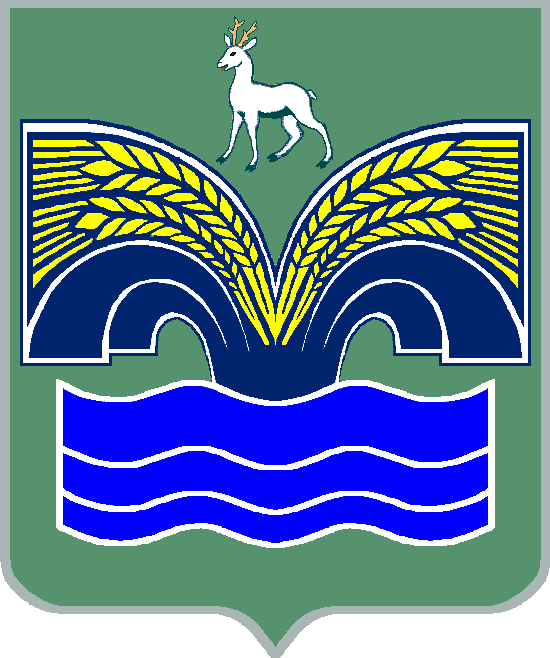 МУНИЦИПАЛЬНОГО РАЙОНА КРАСНОЯРСКИЙСАМАРСКОЙ ОБЛАСТИПОСТАНОВЛЕНИЕ      _______________№ _____Об утверждении  муниципальной программы «Развитие агропромышленного комплекса муниципального района Красноярский Самарской области на 2023-2025 годы»В целях реализации переданных государственных полномочий по поддержке сельскохозяйственного производства, в соответствии с Федеральным законом от 06.10.2003 № 131-ФЗ  «Об общих принципах организации местного самоуправления в Российской Федерации», Законом Самарской области от 03.04.2009 №  41- ГД «О наделении органов местного самоуправления на территории Самарской области отдельными государственными полномочиями по поддержке сельскохозяйственного производства», постановлением Правительства Самарской области от 25.12.2019 №1003 «О внесении изменений в постановление Правительства Самарской области от 19.02.2013 № 44 «О мерах, направленных на реализацию переданных органам местного самоуправления на территории Самарской области отдельных государственных полномочий по поддержке сельскохозяйственного производства», п. 5 ст. 40 Устава муниципального района Красноярский Самарской области, принятого решением Собрания представителей муниципального района Красноярский Самарской области от 14.05.2015  № 20-СП, Администрация муниципального района Красноярский Самарской области ПОСТАНОВЛЯЕТ:	1. Утвердить прилагаемую муниципальную программу «Развитие агропромышленного комплекса муниципального района Красноярский Самарской области на 2023-2025 годы».	2. Контроль за выполнением настоящего постановления возложить на заместителя Главы муниципального района Красноярский Самарской области по управлению муниципальной собственностью и сельскому хозяйству Т.Л. Сидюкову.	3. Опубликовать настоящее постановление в газете «Красноярский вестник» и разместить на официальном сайте Администрации муниципального района Красноярский Самарской области в сети Интернет.	4. Настоящее постановление вступает в силу со дня его официального опубликования.Глава района                                                                              М.В.БелоусовДмитриева 2-11-28Утвержденапостановлением администрациимуниципального района    Красноярский Самарской областиот _______________ №____Муниципальная программа «Развитие агропромышленного комплекса муниципального района Красноярский Самарской области на 2023-2025 годы»(далее-Программа)Паспорт ПрограммыХарактеристика текущего состояния сферы реализации Программы	Программа определяет цели, задачи и основные направления развития сельского хозяйства в муниципальном районе Красноярский Самарской области, финансовое обеспечение и механизмы реализации предусматриваемых мероприятий, показатели их результативности.	Всего земель в административных границах муниципального района Красноярский Самарской области – 247889 га. Земель сельскохозяйственного назначения -168523 га, в том числе: многолетние насаждения – 5476 га, сенокосы -2323 га, пастбища – 34431 га, прочие земли – 10993 га, пашни 115300 га.	На территории муниципального района Красноярский Самарской области производственно-хозяйственную деятельность осуществляют 87 сельскохозяйственных организаций и крестьянских (фермерских) хозяйств.	Факторами, влияющими на валовый сбор сельскохозяйственной продукции, являются: состав почвы, качество семенного материала, внесение минеральных удобрений, наличие современной техники.	Отличительная особенность почв и климатических условий района в том, что правый берег реки Сок и юго-западная часть муниципального района Красноярский Самарской области обладают легкосуглинистыми и супесчаными почвами, по содержанию гумуса они относятся к малогумусным почвам, что значительно снижает производство продукции растениеводства. 	Сельскохозяйственные организации проводят комплекс агрономических и организационно-экономических мероприятий по рациональному использованию минеральных и органических удобрений, а также химических мелиорантов, в целях оптимизации плодородия почвы, повышения продуктивности сельскохозяйственных культур, улучшения качества растениеводческой продукции. Основную массу семенного материала составляют семена высоких репродукций, что позволяет получать стабильный урожай. На территории муниципального района Красноярский Самарской области выращивается пшеница, ячмень, подсолнечник, овес, кукуруза, горох, лен.	Для увеличения посевных площадей и увеличения объемов технических и кормовых культур хозяйствами всех форм собственности ежегодно  ведутся работы по вводу в оборот неиспользуемых залежных земель. В целях увеличения посевной площади в 2022 году проводились работы по вводу земель в сельскохозяйственный оборот площадью 1500 га (в частности ООО «Чубовское», ООО «Мир Агро», ООО «Премьер Агро», ООО «Милениум Агро» и т.д.).	На сельскохозяйственных предприятиях муниципального района Красноярский Самарской области обновляется сельскохозяйственная техника. По состоянию на 31 декабря 2022 года их общее количество составило: трактора – 342 ед., зерноуборочные комбайны -138 ед., сеялки – 225 ед., прицепное оборудование – 165 ед.	Животноводство наравне с растениеводством является одной из двух ключевых отраслей сельского хозяйства. 	Целью развития животноводства в муниципальном районе Красноярский Самарской области является увеличение поголовья крупного рогатого скота и объема производства мясо-молочной продукции. Для содержания скота имеются все предпосылки - пастбищные и сенокосные угодья, помещения для содержания скота.	Динамика показателей объема производства молока в отрасли животноводства по муниципальному району Красноярский Самарской области за последние 4  года представлена в таблице 1.											Таблица 1	Динамика показателей численности поголовья крупного рогатого скота и поголовья коров по муниципальному району Красноярский Самарской области за последние 4  года представлена в таблице 2.											Таблица 2	Одной из проблем, выявленной при проведении анализа численности поголовья крупного рогатого скота в муниципальном районе Красноярский Самарской области в хозяйствах всех категорий, является снижение поголовья с 2019 года по 2022 год. Причиной отрицательной динамики является закрытие крестьянских (фермерских) хозяйств:ИП Свавильная Т.А., ИП Насибов Э.Т., ИП Шукюров Э.К., ликвидировано ИП Иванова В.А., а также банкротство ООО «Мясоагропром».	Решение данной проблемы планируется осуществить по следующим направлениям:	- увеличение численности сельскохозяйственных животных за счет повышения племенного качества крупного рогатого скота, приобретения семени породы быков-улучшателей сельскохозяйственными  организациями (например ООО «Радуга») и крестьянскими (фермерскими) хозяйствами; 	- рост продуктивности животных за счет использования качественной и достаточной кормовой базы, а также улучшения и усовершенствования условий содержания животных и наличия качественного племенного поголовья сельскохозяйственных животных.	Реализация Программы сопряжена с социальными, финансово-экономическими и прочими рисками. 	К основным рискам относятся: 	- макроэкономические риски, включающие рост цен на энерго-ресурсы и другие материально-технические средства, потребляемые в отрасли, что ограничивает возможности значительной части сельскохозяйственных товаропроизводителей осуществлять деятельность;	- природно-климатические риски, обусловленные тем, что Самарская область находится в зоне рискованного земледелия. Аномальные погодные условия оказывают серьезное влияние на урожайность сельскохозяйственных культур и объемы их производства, что может значительно повлиять на степень достижения прогнозируемых показателей. Зависимость функционирования отрасли от природно-климатических условий также снижает ее инвестиционную привлекательность; 	- финансово-экономические риски снижения финансовой устойчи-вости сельскохозяйственных товаропроизводителей, обусловленные возможным сокращением государственной поддержки, что может повлечь за собой снижение темпов роста сельскохозяйственного производства, снижение объемов производства и инвестиционной привлекательности отрасли, снижение рентабельности сельскохозяйственных товаропроизводителей, возможное банкротство малых и средних предприятий. 	В рамках государственной программы «Развитие сельского хозяйства и регулирование рынков сельскохозяйственной продукции, сырья и продовольствия Самарской области» на 2014 – 2030 годы, утвержденной постановлением Правительства Самарской области от 14.11.2013 № 624, осуществляется государственная поддержка сельскохозяйственных товаропроизводителей.		С 2023 года внедряется новый вид государственной поддержки для личных подсобных хозяйств муниципального района Красноярский Самарской области в форме предоставления субсидии в целях возмещения затрат в связи с производством сельскохозяйственной продукции в части расходов на содержание маточного поголовья крупного рогатого скота. В результате данного субсидирования ожидается сохранение маточного поголовья крупного рогатого скота и объемов производства (реализации) молочной продукции в личных подсобных хозяйствах.	Основным направлением поддержки сельскохозяйственных товаропроизводителей в муниципальном районе Красноярский Самарской области в рамках Программы является поддержка крестьянских (фермерских) хозяйств, организаций агропромышленного комплекса, индивидуальных предпринимателей в части субсидирования в целях возмещения затрат в связи с производством сельскохозяйственной продукции в части расходов на развитие молочного скотоводства. 	За период 2019-2022 годов в муниципальном районе Красноярский Самарской области 25 крестьянских (фермерских) хозяйств воспользовались субсидией на  возмещение затрат в связи с производством сельскохозяйственной продукции в части расходов на развитие молочного скотоводства. Благодаря государственной поддержке показатель по увеличению объема производства молока вырос. 	Существующие проблемы в муниципальном районе Красноярский Самарской области в сфере производства сельскохозяйственной продукции (сокращение поголовья коров, снижение объемов производства скота на убой в крестьянских (фермерских) хозяйствах и сельскохозяйственных организациях), обусловили необходимость в реализации Программы, в рамках которой планируется реализация мероприятий по оказанию поддержки сельскохозяйственных товаропроизводителей муниципального района Красноярский Самарской области, ориентированной на конечный результат, повышение эффективности аграрного сектора, повышение уровня и качества жизни жителей села.Основная цель, задачи, целевые показатели и сроки реализации ПрограммыЦель Программы - создание условий для устойчивого развития агропромышленного комплекса муниципального района Красноярский Самарской области. Основными задачами Программы являются:	1.	Увеличение объемов производства в  сельскохозяйственной отрасли муниципального района Красноярский Самарской области; 	2. Информирование населения о существующих мерах государственной поддержки сельскохозяйственных товаропроизводителей, начинающих фермеров, грантовой поддержке;		3. Стимулирование развития сельскохозяйственных товаропроизво-дителей, организаций агропромышленного комплекса, индивидуальных предпринимателей, личных подсобных хозяйств.		Важнейшими целевыми показателями эффективности реализации Программы являются:		- производство молока в крестьянских (фермерских) хозяйствах и сельскохозяйственных организациях;		- производство скота и птицы на убой в крестьянских (фермерских) хозяйствах и сельскохозяйственных организациях (в живом весе);		- поголовье коров в крестьянских (фермерских) хозяйствах и сельскохозяйственных организациях;		- производство зерновых и зернобобовых в крестьянских (фермерских) хозяйствах и сельскохозяйственных организациях;		- площадь сельскохозяйственных территорий, обработанная от карантинных сорняков;		- количество принятых членов в сельскохозяйственный потребительский	 кооператив (кроме кредитных) из числа субъектов малого и среднего предпринимательства, включая личные подсобные хозяйства и крестьянские (фермерские) хозяйства;		- количество вовлечённых в субъекты малого и среднего предпринимательства, осуществляющих деятельность в сфере сельского хозяйства, в т. ч. за счёт средств господдержки;		- количество проведенных консультативно - разъяснительных мероприятий с сельхозтоваропроизводителями муниципального района Красноярский Самарской области по присвоению символики «Самарское качество», «Самарский продукт», «Сделано в Самарской области»; 	- количество сельскохозяйственных товаропроизводителей, организаций агропромышленного комплекса и индивидуальных предпринимателей, осуществляющих свою деятельность на территории муниципального района Красноярский Самарской области, получивших субсидии в целях возмещения затрат в связи с производством сельскохозяйственной продукции в части расходов на развитие молочного скотоводства муниципального района Красноярский Самарской области;		- маточное поголовье крупного рогатого скота личных подсобных хозяйств муниципального района Красноярский Самарской области, на которых предоставлены субсидии в целях возмещения затрат в связи с производством сельскохозяйственной продукции в части расходов на их содержание.		Сроки реализации Программы 2023-2025 годы.		Перечень целевых показателей, характеризующих достижение поставленных целей и задач Программы, приведен в приложении 1 к настоящей Программе.Обоснование ресурсного обеспечения Программы	Общий объем финансирования Программы составляет 11452,8 тыс. рублей, в том числе:	за 2023 г. - 11452,8 тыс. рублей,	за 2024 г. – 0 тыс. рублей,	за 2025 г. – 0 тыс. рублей, из них средства, поступающие в бюджет муниципального района Красноярский Самарской области из областного бюджета - 11432,3 тыс. рублей, в том числе:	за 2023 г. – 11432,3 тыс. рублей,	за 2024 г. – 0 тыс. рублей,	за 2025 г. – 0 тыс. рублей.		Расходные обязательства муниципального района Красноярский Самарской области по финансированию мероприятий, направленных на решение определенных Программой проблем, возникают по основаниям, установленным Бюджетным кодексом Российской Федерации.Управление Программой и контроль за ходом ее реализации Общее руководство и контроль за ходом реализации Программы осуществляет заместитель Главы муниципального района Красноярский Самарской области по управлению муниципальной собственностью и сельскому хозяйству.Контроль за ходом реализации программных мероприятий осуществляет муниципальное казённое учреждение-Управление сельского хозяйства администрации муниципального района Красноярский Самарской области.Муниципальное казённое учреждение - Управление сельского хозяйства администрации муниципального района Красноярский Самарской области ежегодно в срок до 1 февраля подготавливает и направляет в управление экономики и инвестиций администрации муниципального района Красноярский Самарской области, годовой отчет о ходе реализации мероприятий Программы, включая оценку значений целевых индикаторов и показателей эффективности реализации Программы. Оценка социально-экономической эффективностиреализации ПрограммыРеализация поставленных Программой задач обеспечит достижение намеченных целей, будет способствовать росту экономической эффективности сельского хозяйства муниципального района Красноярский Самарской области.Увеличение производства зерновых и зернобобовых в крестьянских (фермерских) хозяйствах и сельскохозяйственных организациях ожидается за счет проведения комплекса агрономических и организационно-экономических мероприятий по рациональному использованию минеральных и органических удобрений в целях оптимизации плодородия почвы и  повышения продуктивности сельскохозяйственных культур, улучшения семенного материала (семян высоких репродукций), увеличения посевных площадей и увеличения объемов технических и кормовых культур хозяйствами всех форм собственности, ввод неиспользуемых залежных земель в сельскохозяйственный оборот.Увеличение поголовья коров и увеличение производства скота и птицы на убой (в живом весе) в крестьянских (фермерских) хозяйствах и сельскохозяйственных организациях ожидается за счет повышения племенного качества крупного рогатого скота, приобретения семени породы быков-улучшателей.Увеличение производства молока, рост продуктивности животных в крестьянских (фермерских) хозяйствах и сельскохозяйственных организациях ожидается за счет использования качественной и достаточной кормовой базы, а также за счет улучшения и усовершенствования условий содержания животных и наличия качественного племенного поголовья сельскохозяйственных животных.Создание и функционирование сельскохозяйственных потребительских кооперативов (кроме кредитных), увеличение количества членов потребительского кооператива. В 2023 году планируется увеличение количества членов потребительского кооператива на 2 единицы, в 2024 году на 3 единицы, в 2025 году на 4 единицы, что приведет к увеличению объема рынка сбыта произведенной сельскохозяйственной продукции, так как значительная часть товарного молока и мяса производится в личных подсобных хозяйствах, крестьянских (фермерских) хозяйствах и сельскохозяйственных организациях, будет осуществляться путем проведения консультаций с крестьянскими (фермерскими) хозяйствами, личными подсобными хозяйствами и доведение информации о государственной поддержки в виде грантов.	Перечень мероприятий Программы приведен в приложении 2 к настоящей Программе.Приложение 1к Программе «Развитие                 агропромышленного комплекса                                                                                                                муниципального района КрасноярскийСамарской области на 2023-2025 годы»Целевые индикаторы и показатели Программы, характеризующие ежегодный ход и итоги реализацииПриложение 2к Программе «Развитие                 агропромышленного комплекса                                                                                                                муниципального района КрасноярскийСамарской области на 2023-2025 годы»Перечень мероприятий муниципальной программы «Развитие агропромышленного комплексамуниципального района Красноярский Самарской области на 2023-2025 годы»Наименование ПрограммыРазвитие агропромышленного комплекса муниципального района Красноярский Самарской области на 2023-2025 годыОснование для разработки ПрограммыЗакон Самарской области от 03.04.2009 №  41- ГД «О наделении органов местного самоуправления на территории Самарской области отдельными государственными полномочиями по поддержке сельскохозяйственного производства»Дата принятия решения о разработке ПрограммыПостановление администрации муниципального района Красноярский Самарской области от 09.09.2022 №220 «Об утверждении Перечня муниципальных программ муниципального района Красноярский Самарской области (с изменениями от 27.01.2023 №16, от 01.03.2023 №54)Ответственный исполнитель ПрограммыМуниципальное казённое учреждение-Управление сельского хозяйства администрации муниципального района Красноярский Самарской областиИсполнители ПрограммыМБУ «Информационный центр Красноярского района»Цели  ПрограммыСоздание условий для устойчивого развития агропромышленного комплекса муниципального района Красноярский Самарской областиЗадачи  Программы1. Увеличение объемов производства в  сельскохо-зяйственной отрасли муниципального района Красноярский Самарской области;2. Информирование населения о существующих мерах государственной поддержки сельскохозяйственных товаропроизводителей, начинающих фермеров, грантовой поддержке;3. Стимулирование развития сельскохозяйственных то-варопроизводителей, организаций агропромышленного комплекса, индивидуальных предпринимателей, личных подсобных хозяйствПоказатели (индикаторы) эффективности реализации Программы      Задача 1: увеличение объемов производства в  сельскохозяйственной отрасли муниципального района Красноярский Самарской области:- производство молока в крестьянских (фермерских) хозяйствах и сельскохозяйственных организациях;- производство скота и птицы на убой в крестьянских (фермерских) хозяйствах и сельскохозяйственных организациях (в живом весе);- поголовье коров в крестьянских (фермерских) хозяйствах и сельскохозяйственных организациях;- производство зерновых и зернобобовых в крестьян-ских (фермерских) хозяйствах и сельскохозяйственных организациях;- площадь сельскохозяйственных территорий, обрабо-танная от карантинных сорняков.       Задача 2: информирование населения о существующих мерах государственной поддержки сельскохозяйственных товаропроизводителей, начинающих фермеров, грантовой поддержке;- количество принятых членов в сельскохозяйственный потребительский кооператив (кроме кредитных) из числа субъектов малого и среднего предпринимательства, включая личные подсобные хозяйства и крестьянские (фермерские) хозяйства; - количество вовлеченных в субъекты малого и среднего предпринимательства, осуществляющих деятельность в сфере сельского хозяйства, в том числе за счет средств господдержки;- количество проведенных консультативно-разъясни-тельных мероприятий с  сельхозтоваропроизводите-лями муниципального района Красноярский Самарской области по присвоению символики «Самарское качество», «Самарский продукт», «Сделано в Самарской области»;      Задача 3: стимулирование развития сельскохо-зяйственных товаропроизводителей, организаций агропромышленного комплекса, индивидуальных предпринимателей, личных подсобных хозяйств:- количество сельскохозяйственных товаропроизво-дителей, организаций агропромышленного комплекса и индивидуальных предпринимателей, осуществляющих свою деятельность на территории муниципального района Красноярский Самарской области, получивших субсидии в целях возмещения затрат в связи с производством сельскохозяйственной продукции в части расходов на развитие молочного скотоводства муниципального района Красноярский Самарской области;- маточное поголовье крупного рогатого скота личных подсобных хозяйств муниципального района Красноярский Самарской области, на которых предоставлены субсидии в целях возмещения затрат в связи с производством сельскохозяйственной продукции в части расходов на их содержаниеЭтапы и сроки реализации Программы2023-2025 годыОбъем и источники финансирования мероприятий Программы      Общий объем финансирования Программы составляет 11452,8 тыс. рублей, в том числе:     за 2023 г. - 11452,8 тыс. рублей,     за 2024 г. – 0 тыс. рублей,     за 2025 г. – 0 тыс. рублей, из них средства, поступающие в бюджет муниципального района Красноярский Самарской области из областного бюджета 11432,3 тыс. рублей, в том числе:     за 2023 г. – 11432,3 тыс. рублей,     за 2024 г. – 0 тыс. рублей,     за 2025 г. – 0 тыс. рублейОжидаемыерезультатыреализацииПрограммы- увеличение урожайности зерновых и зернобобовых культур на 0,29%;- увеличение поголовья крупного рогатого скота в крестьянских (фермерских) хозяйствах и сельскохозяйственных организациях на 0,5%;- увеличение производства мяса (в живом весе) и молока на 0,22%;- сохранение маточного поголовья в личных подсобных хозяйствахСистема организации контроля за исполнением ПрограммыОбщее руководство и контроль над ходом реализации Программы осуществляет заместитель Главы муниципального района Красноярский Самарской области по управлению муниципальной собственностью и сельскому хозяйству Показатели производства молока (тонн)2019202020212022Всего17544,817608,317904,618073,5В сельском хозяйстве2137,81976,71974,91884,3В личных подсобных хозяйствах8434,68484,68730,88799,15В крестьянских фермерских хозяйствах6972,471477198,97390,3Показатели Ед.изм.2019202020212022Поголовье крупного рогатого скотаЕд.8120734469896649Поголовье коровЕд.3851380138473837		№ п/пНаименование цели, задачи, показателя (индикатора)Ед. измеренияПрогнозируемые значения показателя (индикатора)Прогнозируемые значения показателя (индикатора)Прогнозируемые значения показателя (индикатора)Прогнозируемые значения показателя (индикатора)Прогнозируемые значения показателя (индикатора)		№ п/пНаименование цели, задачи, показателя (индикатора)Ед. измерения20232023202420242025Цель: создание условий для устойчивого развития агропромышленного комплекса муниципального района Красноярский Самарской областиЦель: создание условий для устойчивого развития агропромышленного комплекса муниципального района Красноярский Самарской областиЦель: создание условий для устойчивого развития агропромышленного комплекса муниципального района Красноярский Самарской областиЦель: создание условий для устойчивого развития агропромышленного комплекса муниципального района Красноярский Самарской областиЦель: создание условий для устойчивого развития агропромышленного комплекса муниципального района Красноярский Самарской областиЦель: создание условий для устойчивого развития агропромышленного комплекса муниципального района Красноярский Самарской областиЦель: создание условий для устойчивого развития агропромышленного комплекса муниципального района Красноярский Самарской областиЦель: создание условий для устойчивого развития агропромышленного комплекса муниципального района Красноярский Самарской областиЗадача 1: увеличение объемов производства продукции в  сельскохозяйственной отрасли муниципального района Красноярский Самарской областиЗадача 1: увеличение объемов производства продукции в  сельскохозяйственной отрасли муниципального района Красноярский Самарской областиЗадача 1: увеличение объемов производства продукции в  сельскохозяйственной отрасли муниципального района Красноярский Самарской областиЗадача 1: увеличение объемов производства продукции в  сельскохозяйственной отрасли муниципального района Красноярский Самарской областиЗадача 1: увеличение объемов производства продукции в  сельскохозяйственной отрасли муниципального района Красноярский Самарской областиЗадача 1: увеличение объемов производства продукции в  сельскохозяйственной отрасли муниципального района Красноярский Самарской областиЗадача 1: увеличение объемов производства продукции в  сельскохозяйственной отрасли муниципального района Красноярский Самарской областиЗадача 1: увеличение объемов производства продукции в  сельскохозяйственной отрасли муниципального района Красноярский Самарской области1Производство молока в крестьянских (фермерских) хозяйствах и сельскохозяйственных организацияхтоннтонн92809290929093002Производство скота и птицы на убой в крестьянских (фермерских) хозяйствах и сельскохозяйственных организациях (в живом весе)тоннтонн28002800280028003Поголовье коров в крестьянских (фермерских) хозяйствах и сельскохозяйственных организацияхголовголов20102015201520204Производство зерновых и зернобобовых в крестьянских (фермерских) хозяйствах и сельскохозяйственных организацияхтоннтонн70,370,470,470,55Площадь сельскохозяйственных территорий, обработанная от карантинных сорняковгектаргектар30303030Задача 2: информирование населения о существующих мерах государственной поддержки сельскохозяйственных товаропроизводителей, начинающих фермеров, грантовой поддержкеЗадача 2: информирование населения о существующих мерах государственной поддержки сельскохозяйственных товаропроизводителей, начинающих фермеров, грантовой поддержкеЗадача 2: информирование населения о существующих мерах государственной поддержки сельскохозяйственных товаропроизводителей, начинающих фермеров, грантовой поддержкеЗадача 2: информирование населения о существующих мерах государственной поддержки сельскохозяйственных товаропроизводителей, начинающих фермеров, грантовой поддержкеЗадача 2: информирование населения о существующих мерах государственной поддержки сельскохозяйственных товаропроизводителей, начинающих фермеров, грантовой поддержкеЗадача 2: информирование населения о существующих мерах государственной поддержки сельскохозяйственных товаропроизводителей, начинающих фермеров, грантовой поддержкеЗадача 2: информирование населения о существующих мерах государственной поддержки сельскохозяйственных товаропроизводителей, начинающих фермеров, грантовой поддержкеЗадача 2: информирование населения о существующих мерах государственной поддержки сельскохозяйственных товаропроизводителей, начинающих фермеров, грантовой поддержке6Количество принятых членов в сельскохозяйственный потребительский кооператив (кроме кредитных) из числа субъектов малого и среднего предпринимательства, включая личные подсобные хозяйства и крестьянские (фермерские) хозяйстваединицединиц55557Количество вовлечённых в субъекты малого и среднего предпринимательства, осуществляющих деятельность в сфере сельского хозяйства, в т. ч. за счёт средств господдержкиПредприятийПредприятий55558Количество проведенных консультативно-разъяснительных мероприятий с сельхозтоваропроизводите-лями муниципального района Красноярский Самарской области по присвоению символики «Самарское качество», «Самарский продукт», «Сделано в Самарской области»единицединиц12121212Задача 3: стимулирование развития сельскохозяйственных товаропроизводителей, организаций агропромышленного комплекса, индивидуальных предпринимателей, личных подсобных хозяйствЗадача 3: стимулирование развития сельскохозяйственных товаропроизводителей, организаций агропромышленного комплекса, индивидуальных предпринимателей, личных подсобных хозяйствЗадача 3: стимулирование развития сельскохозяйственных товаропроизводителей, организаций агропромышленного комплекса, индивидуальных предпринимателей, личных подсобных хозяйствЗадача 3: стимулирование развития сельскохозяйственных товаропроизводителей, организаций агропромышленного комплекса, индивидуальных предпринимателей, личных подсобных хозяйствЗадача 3: стимулирование развития сельскохозяйственных товаропроизводителей, организаций агропромышленного комплекса, индивидуальных предпринимателей, личных подсобных хозяйствЗадача 3: стимулирование развития сельскохозяйственных товаропроизводителей, организаций агропромышленного комплекса, индивидуальных предпринимателей, личных подсобных хозяйствЗадача 3: стимулирование развития сельскохозяйственных товаропроизводителей, организаций агропромышленного комплекса, индивидуальных предпринимателей, личных подсобных хозяйствЗадача 3: стимулирование развития сельскохозяйственных товаропроизводителей, организаций агропромышленного комплекса, индивидуальных предпринимателей, личных подсобных хозяйств9Количество сельскохозяйственных товаропроизводителей, организаций агропромышленного комплекса и индивидуальных предпринимателей, осуществляющих свою деятельность на территории муниципального района Красноярский Самарской области, получивших субсидии в целях возмещения затрат в связи с производством сельскохозяйственной продукции в части расходов на развитие молочного скотоводства муниципального района Красноярский Самарской областипредприятий2525---------10Маточное поголовье крупного рогатого скота личных подсобных хозяйств муниципального района Красноярский Самарской области, на которых предоставлены субсидии в целях возмещения затрат в связи с производством сельскохозяйственной продукции в части расходов на содержание голов18301830---------№ п/пНаименование программного мероприятияСрок реализацииОбъем финансирования по годам, тыс. рублейОбъем финансирования по годам, тыс. рублейОбъем финансирования по годам, тыс. рублейОбъем финансирования по годам, тыс. рублейОбъем финансирования по годам, тыс. рублейОбъем финансирования по годам, тыс. рублейВсегоИсполнительИсполнительИсполнительИсточник финансирования№ п/пНаименование программного мероприятияСрок реализации202320232024202520252025ВсегоИсполнительИсполнительИсполнительИсточник финансированияЦель: создание условий для устойчивого развития агропромышленного комплекса муниципального района Красноярский Самарской областиЦель: создание условий для устойчивого развития агропромышленного комплекса муниципального района Красноярский Самарской областиЦель: создание условий для устойчивого развития агропромышленного комплекса муниципального района Красноярский Самарской областиЦель: создание условий для устойчивого развития агропромышленного комплекса муниципального района Красноярский Самарской областиЦель: создание условий для устойчивого развития агропромышленного комплекса муниципального района Красноярский Самарской областиЦель: создание условий для устойчивого развития агропромышленного комплекса муниципального района Красноярский Самарской областиЦель: создание условий для устойчивого развития агропромышленного комплекса муниципального района Красноярский Самарской областиЦель: создание условий для устойчивого развития агропромышленного комплекса муниципального района Красноярский Самарской областиЦель: создание условий для устойчивого развития агропромышленного комплекса муниципального района Красноярский Самарской областиЦель: создание условий для устойчивого развития агропромышленного комплекса муниципального района Красноярский Самарской областиЦель: создание условий для устойчивого развития агропромышленного комплекса муниципального района Красноярский Самарской областиЦель: создание условий для устойчивого развития агропромышленного комплекса муниципального района Красноярский Самарской областиЦель: создание условий для устойчивого развития агропромышленного комплекса муниципального района Красноярский Самарской областиЦель: создание условий для устойчивого развития агропромышленного комплекса муниципального района Красноярский Самарской областиЗадача 1: увеличение объемов производства продукции в  сельскохозяйственной отраслимуниципального района Красноярский Самарской областиЗадача 1: увеличение объемов производства продукции в  сельскохозяйственной отраслимуниципального района Красноярский Самарской областиЗадача 1: увеличение объемов производства продукции в  сельскохозяйственной отраслимуниципального района Красноярский Самарской областиЗадача 1: увеличение объемов производства продукции в  сельскохозяйственной отраслимуниципального района Красноярский Самарской областиЗадача 1: увеличение объемов производства продукции в  сельскохозяйственной отраслимуниципального района Красноярский Самарской областиЗадача 1: увеличение объемов производства продукции в  сельскохозяйственной отраслимуниципального района Красноярский Самарской областиЗадача 1: увеличение объемов производства продукции в  сельскохозяйственной отраслимуниципального района Красноярский Самарской областиЗадача 1: увеличение объемов производства продукции в  сельскохозяйственной отраслимуниципального района Красноярский Самарской областиЗадача 1: увеличение объемов производства продукции в  сельскохозяйственной отраслимуниципального района Красноярский Самарской областиЗадача 1: увеличение объемов производства продукции в  сельскохозяйственной отраслимуниципального района Красноярский Самарской областиЗадача 1: увеличение объемов производства продукции в  сельскохозяйственной отраслимуниципального района Красноярский Самарской областиЗадача 1: увеличение объемов производства продукции в  сельскохозяйственной отраслимуниципального района Красноярский Самарской областиЗадача 1: увеличение объемов производства продукции в  сельскохозяйственной отраслимуниципального района Красноярский Самарской областиЗадача 1: увеличение объемов производства продукции в  сельскохозяйственной отраслимуниципального района Красноярский Самарской области1.1.Организация и проведение праздника «День работника сельского хозяйства»2023-20250000000Муниципальное казённое учреждение-Управление сельского хозяйства администрации муниципального района Красноярский Самарской областиБюджет муниципального района Красноярский  Самарской областиБюджет муниципального района Красноярский  Самарской областиБюджет муниципального района Красноярский  Самарской области1.2.Организация мероприятий по проведению работ по уничтожению карантинных сорняков на территории сельских поселений муниципального района Красноярский Самарской области2023-202520,620,6000020,6Муниципальное казённое учреждение-Управление сельского хозяйства администрации муниципального района Красноярский Самарской областиБюджет муниципального района Красноярский  Самарской области Бюджет муниципального района Красноярский  Самарской области Бюджет муниципального района Красноярский  Самарской области 1.2.Организация мероприятий по проведению работ по уничтожению карантинных сорняков на территории сельских поселений муниципального района Красноярский Самарской области2023-2025390,1390,10000390,1Муниципальное казённое учреждение-Управление сельского хозяйства администрации муниципального района Красноярский Самарской областиСредства, поступившие из бюджета Самарской областиСредства, поступившие из бюджета Самарской областиСредства, поступившие из бюджета Самарской областиЗадача 2: информирование населения о существующих мерах государственной поддержки сельскохозяйственной потребительской кооперации, начинающих фермеров, грантовой поддержке Задача 2: информирование населения о существующих мерах государственной поддержки сельскохозяйственной потребительской кооперации, начинающих фермеров, грантовой поддержке Задача 2: информирование населения о существующих мерах государственной поддержки сельскохозяйственной потребительской кооперации, начинающих фермеров, грантовой поддержке Задача 2: информирование населения о существующих мерах государственной поддержки сельскохозяйственной потребительской кооперации, начинающих фермеров, грантовой поддержке Задача 2: информирование населения о существующих мерах государственной поддержки сельскохозяйственной потребительской кооперации, начинающих фермеров, грантовой поддержке Задача 2: информирование населения о существующих мерах государственной поддержки сельскохозяйственной потребительской кооперации, начинающих фермеров, грантовой поддержке Задача 2: информирование населения о существующих мерах государственной поддержки сельскохозяйственной потребительской кооперации, начинающих фермеров, грантовой поддержке Задача 2: информирование населения о существующих мерах государственной поддержки сельскохозяйственной потребительской кооперации, начинающих фермеров, грантовой поддержке Задача 2: информирование населения о существующих мерах государственной поддержки сельскохозяйственной потребительской кооперации, начинающих фермеров, грантовой поддержке Задача 2: информирование населения о существующих мерах государственной поддержки сельскохозяйственной потребительской кооперации, начинающих фермеров, грантовой поддержке Задача 2: информирование населения о существующих мерах государственной поддержки сельскохозяйственной потребительской кооперации, начинающих фермеров, грантовой поддержке Задача 2: информирование населения о существующих мерах государственной поддержки сельскохозяйственной потребительской кооперации, начинающих фермеров, грантовой поддержке Задача 2: информирование населения о существующих мерах государственной поддержки сельскохозяйственной потребительской кооперации, начинающих фермеров, грантовой поддержке Задача 2: информирование населения о существующих мерах государственной поддержки сельскохозяйственной потребительской кооперации, начинающих фермеров, грантовой поддержке 2.1.Проведение консультаций о существующих мерах государственной поддержки сельскохозяйственной потребительской кооперации2023-2025Финансирование не требуетсяФинансирование не требуетсяФинансирование не требуетсяФинансирование не требуетсяФинансирование не требуетсяФинансирование не требуетсяФинансирование не требуетсяМуниципальное казённое учреждение-Управление сельского хозяйства администрации муниципального района Красноярский Самарской областьМуниципальное казённое учреждение-Управление сельского хозяйства администрации муниципального района Красноярский Самарской область2.2.Проведение консультаций, выявление потенциальных участников и сопровождение начинающих фермеров о существующих мерах государственной грантовой поддержки2023-2025Финансирование не требуетсяФинансирование не требуетсяФинансирование не требуетсяФинансирование не требуетсяФинансирование не требуетсяФинансирование не требуетсяФинансирование не требуетсяМуниципальное казённое учреждение-Управление сельского хозяйства администрации муниципального района Красноярский Самарской областиМуниципальное казённое учреждение-Управление сельского хозяйства администрации муниципального района Красноярский Самарской области2.3.Проведение консультативно-разъяснительных мероприятий с сельхозтоваропроизводите-лями муниципального района Красноярский Самарской области по присвоению символики «Самарское качество», «Самарский продукт», «Сделано в Самарской области»2023-2025Финансирование не требуетсяФинансирование не требуетсяФинансирование не требуетсяФинансирование не требуетсяФинансирование не требуетсяФинансирование не требуетсяФинансирование не требуетсяМуниципальное казённое учреждение-Управление сельского хозяйства администрации муниципального района Красноярский Самарской областиМуниципальное казённое учреждение-Управление сельского хозяйства администрации муниципального района Красноярский Самарской области2.4.Публикация материалов о существующих мерах государственной поддержки в СМИ2023-2025Финансирование не требуетсяФинансирование не требуетсяФинансирование не требуетсяФинансирование не требуетсяФинансирование не требуетсяФинансирование не требуетсяФинансирование не требуетсяМБУ «Информационный центр Красноярского района»МБУ «Информационный центр Красноярского района»Задача 3: стимулирование развития сельскохозяйственных товаропроизводителей, организаций агропромышленного комплекса, индивидуальных предпринимателей, личных подсобных хозяйствЗадача 3: стимулирование развития сельскохозяйственных товаропроизводителей, организаций агропромышленного комплекса, индивидуальных предпринимателей, личных подсобных хозяйствЗадача 3: стимулирование развития сельскохозяйственных товаропроизводителей, организаций агропромышленного комплекса, индивидуальных предпринимателей, личных подсобных хозяйствЗадача 3: стимулирование развития сельскохозяйственных товаропроизводителей, организаций агропромышленного комплекса, индивидуальных предпринимателей, личных подсобных хозяйствЗадача 3: стимулирование развития сельскохозяйственных товаропроизводителей, организаций агропромышленного комплекса, индивидуальных предпринимателей, личных подсобных хозяйствЗадача 3: стимулирование развития сельскохозяйственных товаропроизводителей, организаций агропромышленного комплекса, индивидуальных предпринимателей, личных подсобных хозяйствЗадача 3: стимулирование развития сельскохозяйственных товаропроизводителей, организаций агропромышленного комплекса, индивидуальных предпринимателей, личных подсобных хозяйствЗадача 3: стимулирование развития сельскохозяйственных товаропроизводителей, организаций агропромышленного комплекса, индивидуальных предпринимателей, личных подсобных хозяйствЗадача 3: стимулирование развития сельскохозяйственных товаропроизводителей, организаций агропромышленного комплекса, индивидуальных предпринимателей, личных подсобных хозяйствЗадача 3: стимулирование развития сельскохозяйственных товаропроизводителей, организаций агропромышленного комплекса, индивидуальных предпринимателей, личных подсобных хозяйствЗадача 3: стимулирование развития сельскохозяйственных товаропроизводителей, организаций агропромышленного комплекса, индивидуальных предпринимателей, личных подсобных хозяйствЗадача 3: стимулирование развития сельскохозяйственных товаропроизводителей, организаций агропромышленного комплекса, индивидуальных предпринимателей, личных подсобных хозяйствЗадача 3: стимулирование развития сельскохозяйственных товаропроизводителей, организаций агропромышленного комплекса, индивидуальных предпринимателей, личных подсобных хозяйствЗадача 3: стимулирование развития сельскохозяйственных товаропроизводителей, организаций агропромышленного комплекса, индивидуальных предпринимателей, личных подсобных хозяйств3.1.Предоставление субсидий сельскохозяйственным товаропроизводителям, организациям агропромышленного комплекса и индивидуальным предпринимателям, осуществляющим свою деятельность на территории муниципального района Красноярский Самарской области, в целях возмещения затрат в связи с производством сельскохозяйственной продукции в части расходов на развитие молочного скотоводства муниципального района Красноярский Самарской области2023-20256921,600006921,66921,6Муниципальное казённое учреждение-Управление сельского хозяйства администрации муниципального района Красноярский Самарской областиБюджет муниципального района Красноярский  Самарской областиБюджет муниципального района Красноярский  Самарской областиБюджет муниципального района Красноярский  Самарской области3.2.Предоставление субсидий в целях возмещения затрат в связи с производством сельскохозяйственной продукции в части расходов на содержание маточного поголовья крупного рогатого скота личных подсобных хозяйств муниципального района Красноярский Самарской области;2023-20254120,600004120,64120,6Муниципальное казённое учреждение-Управление сельского хозяйства администрации муниципального района Красноярский Самарской областиБюджет муниципального района Красноярский  Самарской областиБюджет муниципального района Красноярский  Самарской областиБюджет муниципального района Красноярский  Самарской областиИтого по Программе2023-202511452,9000011452,911452,9